Załącznik nr 17          do postępowania									           BFI.II.272.2.10.2019Opis przedmiotu zamówienia	- Budynek A	Zadanie Nr 6Opracowanie dokumentacji projektowo-wykonawczej  specyfikacji technicznej wykonania                            i odbioru robót, wizualizacji, kosztorysu inwestorskiego oraz przedmiaru robót na przebudowę  klatek schodowych  oraz wiatrołapów  zlokalizowanych.1. Planowane przedsięwzięcia  do zaprojektowania uwzględniające prace w zakresie wiatrołapów - pom. 21 oraz  pom. 15 1) wiatrołap-wejście główne  - pomieszczenie 21 skucie istniejących płytek na podeście schodów i  stopniach schodów wejściowych oraz pojeździe dla niepełnosprawnych,położenie nowych płytek ceramicznych antypoślizgowych na podeście schodów                          i  stopniach schodów wejściowych oraz pojeździe dla niepełnosprawnych,malowanie od wewnątrz i zewnątrz elementów konstrukcyjnych wiatrołapu oraz ściany              i sufitu,skucie płytek ceramicznych na podłodze  i położenie nowych płytek ceramicznych (wewnątrz wiatrołapu), wymiana uszkodzonych  szyb w panelach wiatrołapu, zgodnie z zainstalowanym typem  szyb, 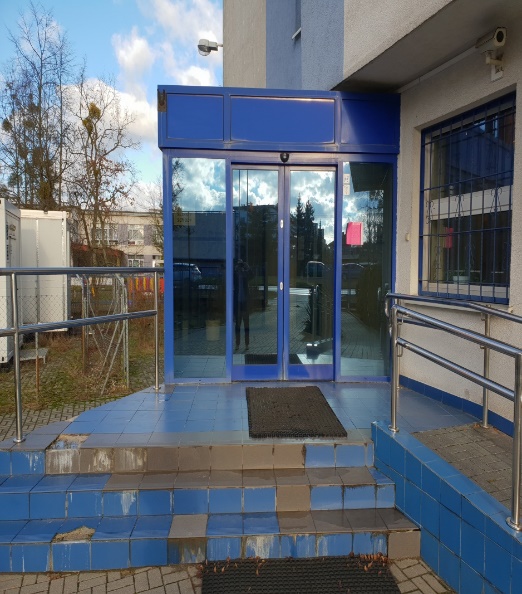 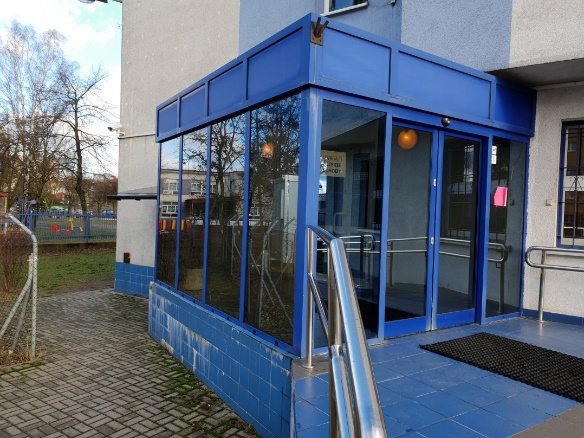 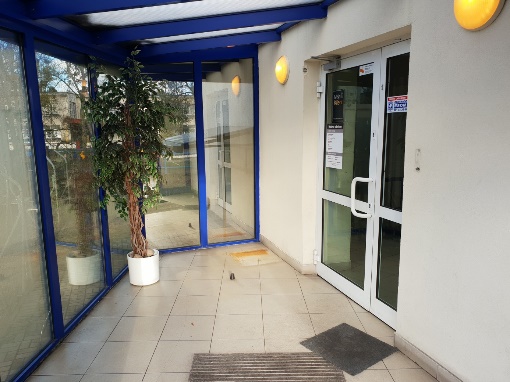 2) wiatrołap – wejście boczne pomieszczenie  15malowanie ścian i sufituinstalacja systemu kontroli dostępu drzwi wejściowych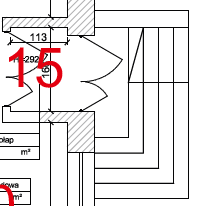 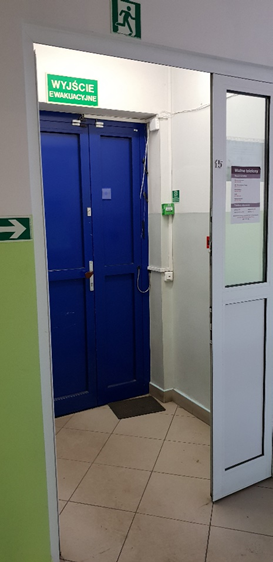 2. Planowane przedsięwzięcia  do zaprojektowania uwzględniające przeprowadzenie prac remontowo-budowlanych w zakresie klatek schodowych- pom. 020, pom.021,  pom. 1.14, pom. 1.0   Pomieszczenie 0.20 – klatka schodowa od strony bocznego wejścia (na poziomie piwnicy); wyrównanie oraz malowanie ścian,wymiana poręczy balustrady, montaż płytek ceramicznych na schodach ( od piwnicy do poziomu I piętra włącznie),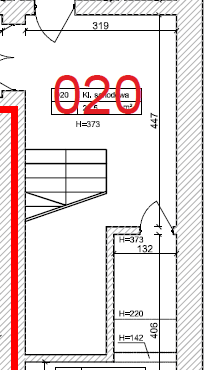 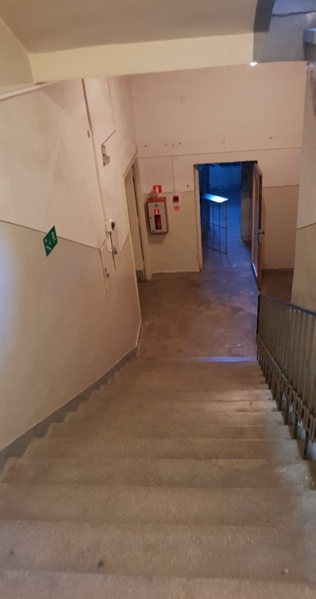 Pomieszczenie 0.21 – klatka schodowa od strony głównego wejścia (na poziomie piwnicy);wyrównanie oraz malowanie i ścian,  w tym odgrzybianie w miejscu zacieku,montaż płytek ceramicznych na schodach,wymiana grzejnika,modernizacja kanałów wentylacyjnych (wymiana na przewody o takiej samej powierzchni przekroju oraz mniejszej średnicy w celu zwiększenia wysokości klatki schodowej),wymiana poręczy balustrady, montaż sufitu technicznego lub zabudowy zakrywającej kanały wentylacyjne,montaż oświetlenia energooszczędnego.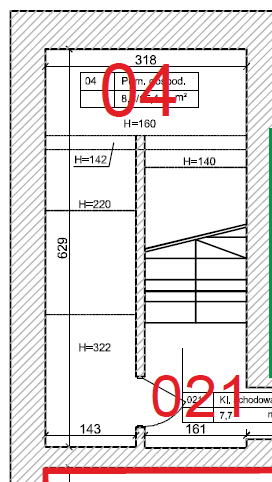 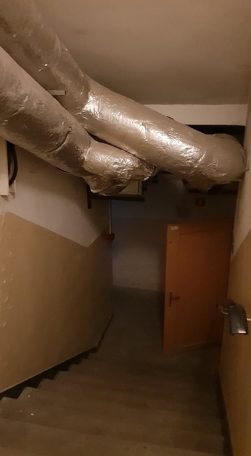 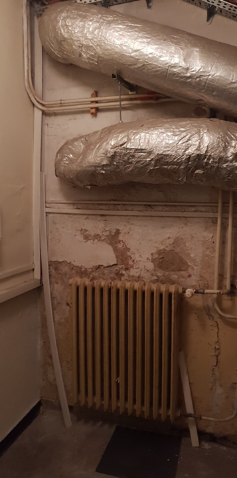 Pomieszczenie 1 – klatka schodowa od strony głównego wejścia  ( na poziomie parteru); malowanie ścian,wymiana grzejnika (na półpiętrze między parterem a I piętrem), wymiana poręczy balustrady,skucie płytek ceramicznych na podłodze  i położenie nowych płytek ceramicznych,instalacja systemu kontroli dostępu oraz wideodomofonu drzwi wejściowych.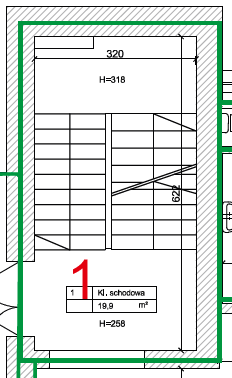 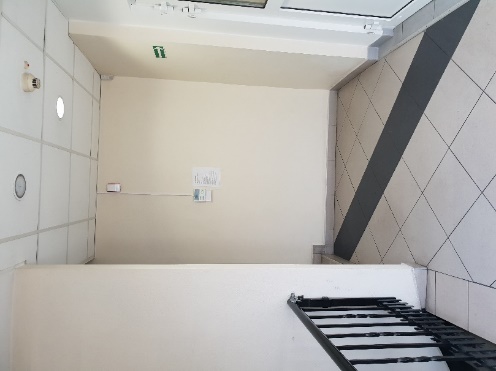 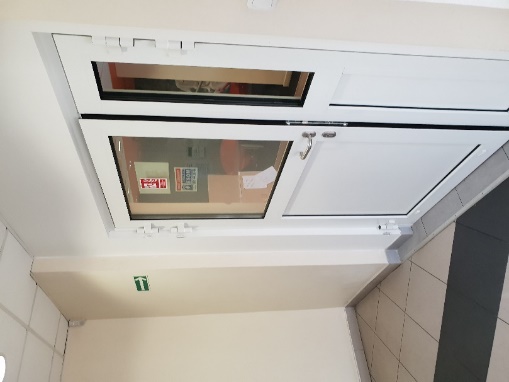 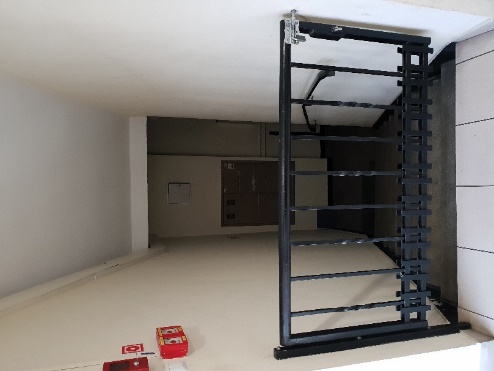 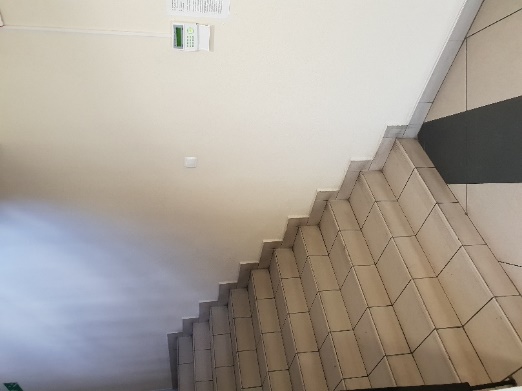 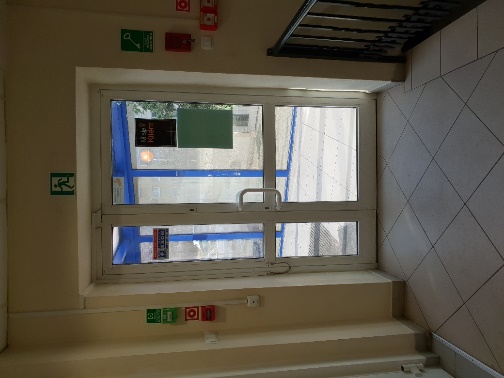 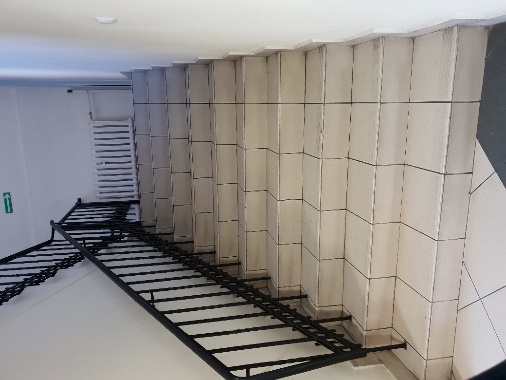  Pomieszczenie 20 – klatka schodowa od strony bocznego wejścia ( na poziomie parteru); malowanie ścian,wymiana poręczy balustrady,położenie płytek ceramicznych na schodach ( od piwnicy do poziomu I piętra włącznie), wymiana grzejnika wraz z demontażem półki nad grzejnikiem  (na półpiętrze między parterem a piwnicą) .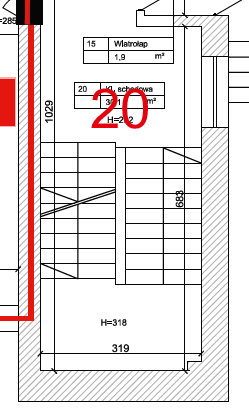 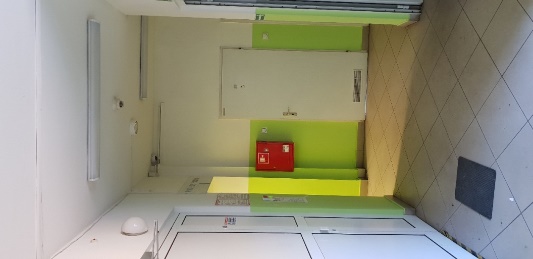 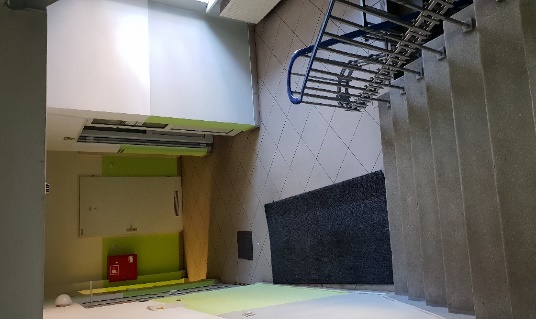 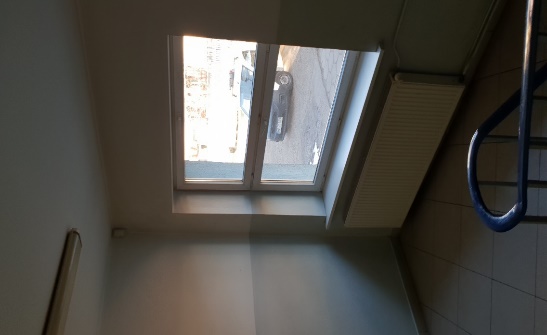 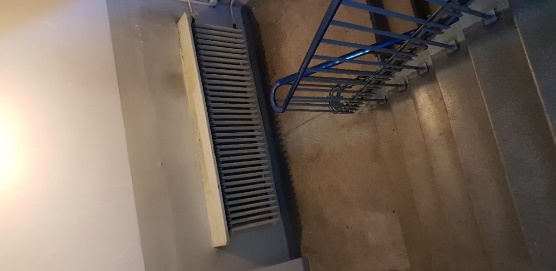 Pomieszczenie  1.0 – Klatka schodowa  do strony bocznego wejścia ( na poziomie I piętra);malowanie ścian,położenie ceramicznych płytek podłogowych, wymiana poręczy balustrady (z wyłączeniem schodów technicznych prowadzących do wentylatorni (pom.2.2. zlokalizowane na półpiętrze nad I piętrem budynku A), malowanie balustrady  w tym poręczy i schodów technicznych prowadzących do wentylatorni ,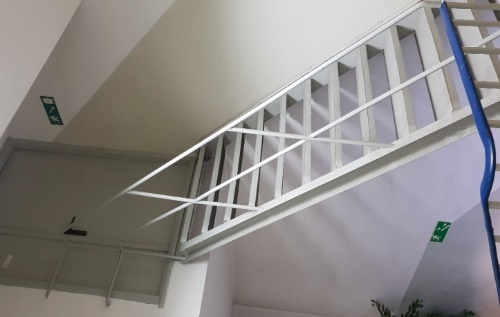 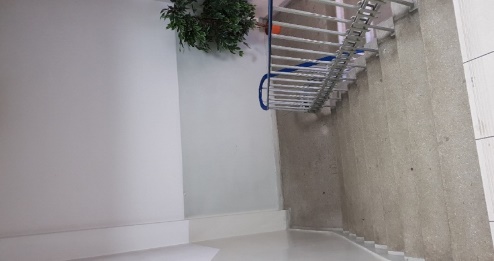 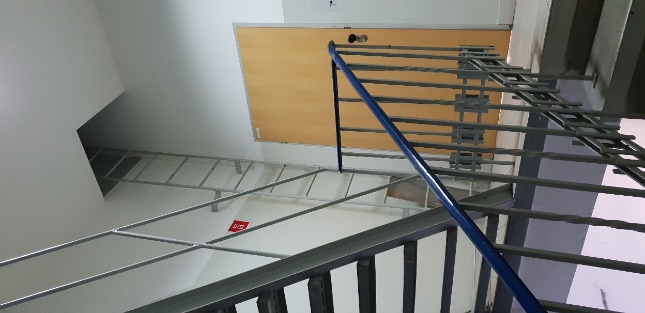 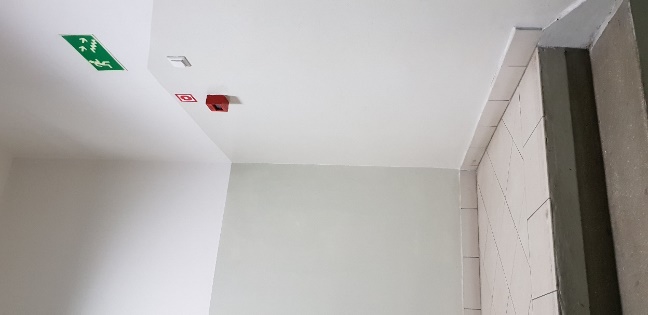 6)    Pomieszczenie  1.14 – Klatka schodowa od strony głównego wejścia  ( na poziomie I piętra); malowanie ścian,wymiana poręczy balustrady (z wyłączeniem schodów technicznych prowadzących do wentylatorni (pom.2.1. zlokalizowane na półpiętrze nad I piętrem budynku A), malowanie balustrady  w tym poręczy i schodów technicznych prowadzących do wentylatorni,skucie płytek ceramicznych podłogowych i położenie nowych płytek.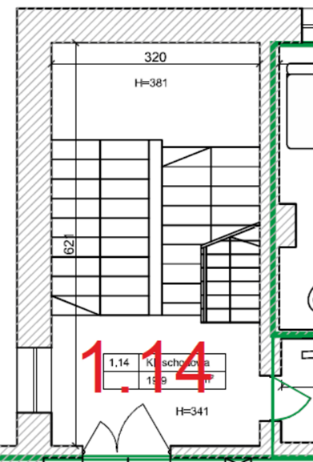 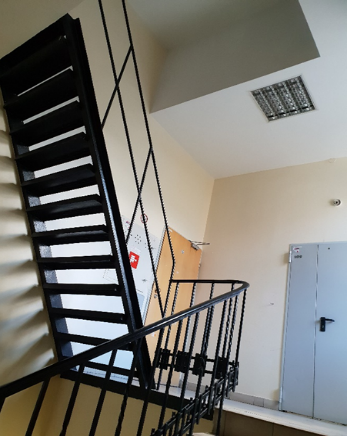 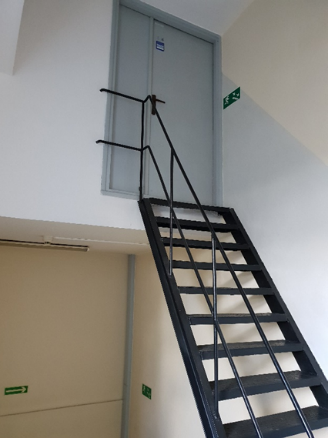 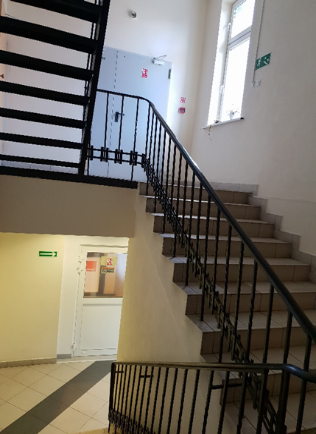 